										ПРОЄКТ										Сергій БЕДИК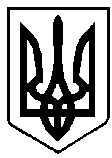 УКРАЇНАВАРАСЬКА МІСЬКА РАДАРІВНЕНСЬКОЇ ОБЛАСТІ               Сьоме скликання(Порядковий номер сесії)Р І Ш Е Н Н Я5 жовтня 2020 року				                                     № 1993Про передачу вартості виконаних робіт із поліпшення об’єкта основних засобівВідповідно до статей 26, 31 Закону України «Про місцеве самоврядування в Україні», частини другої статті 382 Цивільного кодексу України, Методичних рекомендацій з бухгалтерського обліку основних засобів суб’єктів державного сектору, затверджених наказом Міністерства фінансів України від 23.01.2015 №11 «Про затвердження Методичних рекомендацій з бухгалтерського обліку для суб'єктів державного сектору»,  з врахуванням пункту 14 частини першої статті 1, статті 17 Закону України «Про житлово-комунальні послуги», абзацу 2 частини першої статті 1 Закону України «Про об'єднання співвласників багатоквартирного будинку», у зв’язку із завершенням будівельних робіт з капітальних ремонтів індивідуальних теплових пунктів житлових будинків, з метою забезпечення достовірного обліку спожитої мешканцями теплової енергії та водопостачання, а також належного зберігання та експлуатації приладів обліку, що встановлені у багатоквартирних житлових будинках, за погодженням з постійними комісіями міської ради, Вараська міська рада				             В И Р І Ш И Л А :1. Дати згоду на безоплатну передачу з балансу управління містобудування, архітектури та капітального будівництва виконавчого комітету Вараської міської ради у спільну сумісну власність власників квартир і нежитлових приміщень багатоквартирних будинків, визначених згідно із додатком 1, в особі комунального підприємства «Управляюча компанія «Житлокомунсервіс» Вараської міської ради, як управителя, вартості виконаних робіт із поліпшення об’єкта основних засобів в сумі, згідно із додатком 1. 2. Комунальному підприємству «Управляюча компанія «Житлокомунсервіс» Вараської міської ради забезпечити в установленому порядку прийняття майна, згідно додатку 1 до цього рішення у відповідності до вимог чинного законодавства України.3. Дати згоду на безоплатну передачу з балансу управління містобудування, архітектури та капітального будівництва виконавчого комітету Вараської міської ради у спільну сумісну власність власників квартир і нежитлових приміщень багатоквартирних будинків, в особі ОСББ, визначених згідно із додатком 2, вартості виконаних робіт із поліпшення об’єкта основних засобів в сумі, згідно із додатком 2. 4. ОСББ, визначеним згідно із додатком 2, забезпечити в установленому порядку прийняття майна, згідно додатку 2 до цього рішення у відповідності до вимог чинного законодавства України.5. Контроль за виконанням рішення залишаю за постійною депутатською комісією з питань земельних відносин, архітектури, містобудування, благоустрою та екології, а також постійної депутатської комісії з питань комунального майна, житлової політики, інфраструктури та енергозбереження.  Міський голова                                                 Сергій АНОЩЕНКО